NORWEST FLYBALL CLUB INC.                          COVID-19 GUIDELINES FOR FLYBALL TRAININGThese Guidelines are drawn up in accordance with the Club’s Covid -19 Safety Plan and the Government’s Covid – 19 safety requirements.  Please ensure you read the Club Covid Plan and these guidelines and adhere to these requirements to ensure that we will be able to continue to safely train.MOST IMPORTANTLY if you feel unwell, have a sore throat, cough, runny nose or flu like symptoms, you MUST stay at home.  Our Covid -19 Safety Plan is the controlling document that sets down the requirements established by the club to ensure a safe training environment for all – the Plan is available on the Clubs Web site and a copy will be available at the sign in desk. These Guidelines are procedural in nature and provide a guide to correct procedures to be followed when attending Club training.  Until further notice access to the Clubs gear room will only be by committee members or instructors. No more than 2 people will be allowed in the gear room at any time, social distancing shall apply. Training equipment for flyball will be taken from the room and placed in front of the gear room before training commences. Box contact  surfaces (loading holes and handles) will be wiped down with disinfectant. Gear can then be accessed by members for set up. Please ensure social distancing of 1.5 meters when setting up. Equipment is to be returned to the front of the gear room and wiped down with disinfectant for storage, A committee member or instructor will store the gear in the room at the end of the training session.Subject to Council approval access to the Clubhouse will be limited to necessary toilet access. The Club will ensure that soap and paper towels are available in toilets. SIGNING ONA desk will be set up outside the Club House , and a sign in sheet will be available at the desk. You MUST record your name and contact phone number and also the name and contact details of any accompany person/s. Please bring your own pen to sign in. Training fees should be paid by electronic transfer to the Club Bank  Account BSB 112879 Account 469024333 – no cash payments will be taken until further notice. A monthly fee of $20 should be deposited towards start of each month, commencing July 2020, with member name as reference. Please ensure that there is no milling around the sign in table, social distancing applies and only 4 persons in a queue to sign in please.Please do not bring your dogs to the signing in table.  They will need to be either crated or in your car. Signing in for Beginner and Module Training will commence from 6.30 pm with training scheduled to start by 7 pm. All Beginners and Module members MUST sign in before starting training. Racing dog members will commence signing in from 7 pm with training scheduled from 8 pm.  Please do not attempt to sign in earlier, to avoid congestion. Please bring all of your own equipment such as water bottles, chairs, treats and the like. Do not bring any dogs that are not training on the night.SETTING UP AND PACKING AWAYHand sanitizer will be available at the gear room, at the sign on table and on each of the flyball lanes .  Please use the hand sanitizer ,before handling gear ,when signing in and before setting up the equipment and repacking the equipment at the end of the training session.There will be no physical contact with any person, either another member who is training or the instructor.  This will include, and is not limited to, handshakes, hugging, kissing or any other contact.It is most important that social distancing is adhered to when setting up equipment and when running a dog, especially when team training commences. Participants in each allocated training group must remain in their own designated area at all times.There will be a maximum of 10 persons per group plus the instructor. A minimum of 10 meters will separate each racing lane / group.When waiting for your turn on the equipment please ensure that you stand well away from any other person (at least 1.5 meters).TRAININGDuring training be mindful of other members.  The 1.5 metre required social distancing must be maintained at all times.Members should avoid congregating in groups  around the flyball box area.Club members have a responsibility to  adhere to the above guidelines in order to safely return to training. Committee members and Instructors have an added responsibility to oversee compliance and the Clubs Public Officer, Brian Lindsay, has final responsibility regarding all aspects of our safety plan. Should any club member have any queries regarding the guidelines, or the Clubs Covid -19 plan, please speak to Brian. 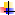 